NärvaroÖppen Träning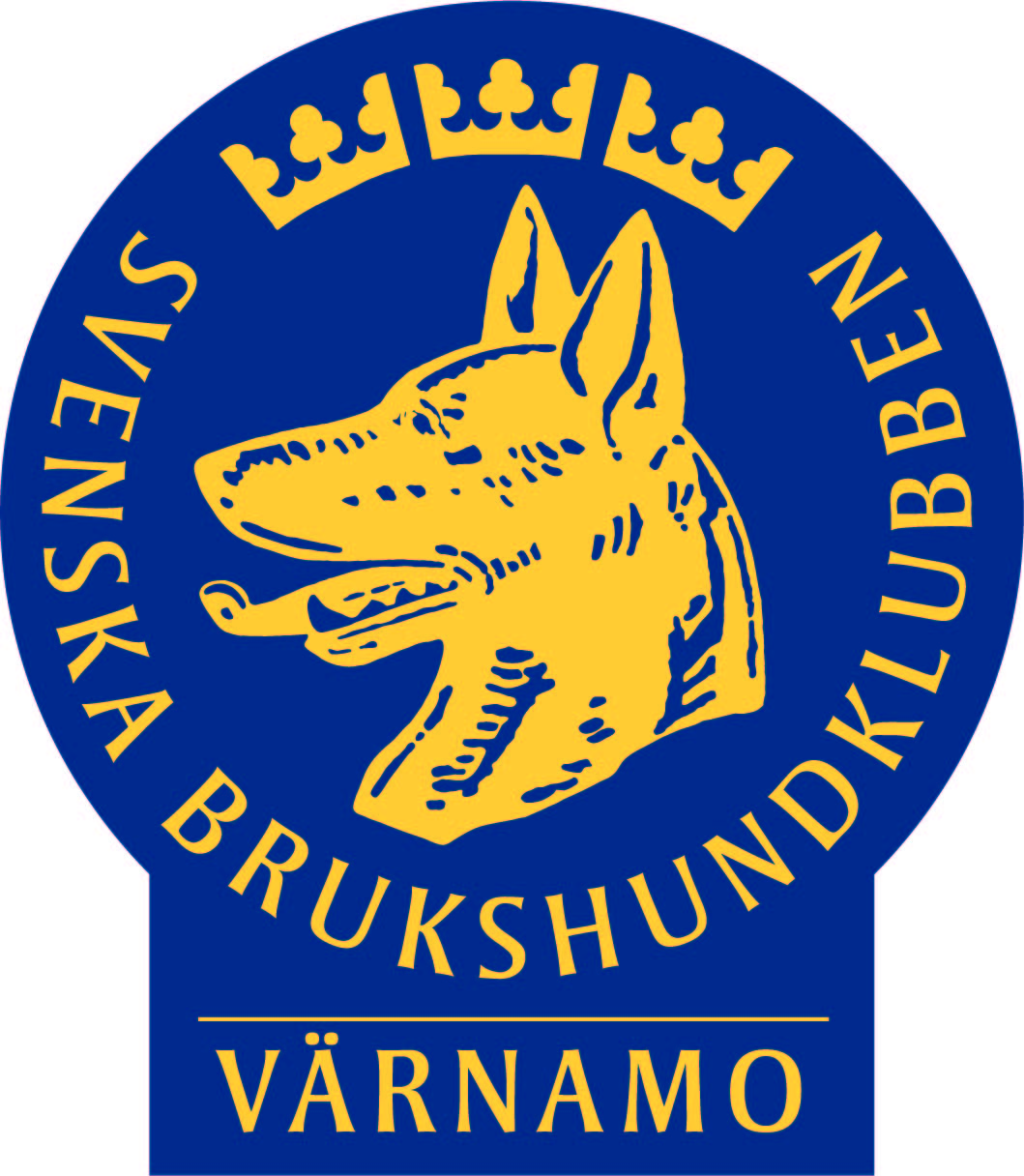 